Технические характеристики ПТК-10-2Платформа транспортировки кормов ПТК-10-2 предназначена для  перевозки рулонов сена, соломы, травосмесей, упакованных в плёнку или неупакованных, по дорогам общей сети и в полевых условиях. Погрузка рулонов осуществляется с помощью погрузчика. Разгрузка при помощи погрузчика .- без донного планчатого конвейера и боковых бортов (исполнение 2) – ПТК-10-2;*-- Смотрите рекомендацию завода изготовителя шин . Пиктограмма на покрышке .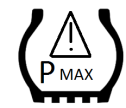 №п/пНаименование параметраЗначения1Тип машиныприцепной2Грузоподъемность, т., не более103Вместимость кузова, рулонов, шт40/524Производительность за час времени, т/ч, при насыпной плотности ρ=360 кг/ м3, расстояние перевозки 3 км:основногосменногоэксплуатационного7635345Агрегатирование, класс трактора2 … 36Скорость перевозки груза, км/чДо 207Удельный расход топлива, кг/т, не более0,88Количество обслуживающего персонала, чел.19Коэффициент использования сменного времени, не менее0,510Габаритные размеры:длина, мм, не болееширина, мм, не болеевысота, мм, не более150002500400011Погрузочная высота, мм, не более140012Дорожный просвет, мм, не менее30013Ширина колеи,. мм190014Минимальный наружный радиус поворота платформы, м1515Масса машины, кг, не более400016Удельная масса машины, кг/т, не более46717Коэффициент удельной грузоподъемности2,1418Рабочее давление в гидросистеме, МПа, не более1619Коэффициент надежности технологического процесса, не менее0,9920Допустимые потери груза при транспортировке, %, не более121Ходовые колеса, шт.622Давление в шинах*, МПа*Требования к надежности:23Наработка на отказ, ч50024Срок службы, лет 825Ресурс до списания, ч1350026Коэффициент готовности, не менее0,9827Ежемесячное оперативное время ТО, ч, не более0,1028Удельная суммарная оперативная трудоемкость, ТО, чел ч/ч, не более0,02